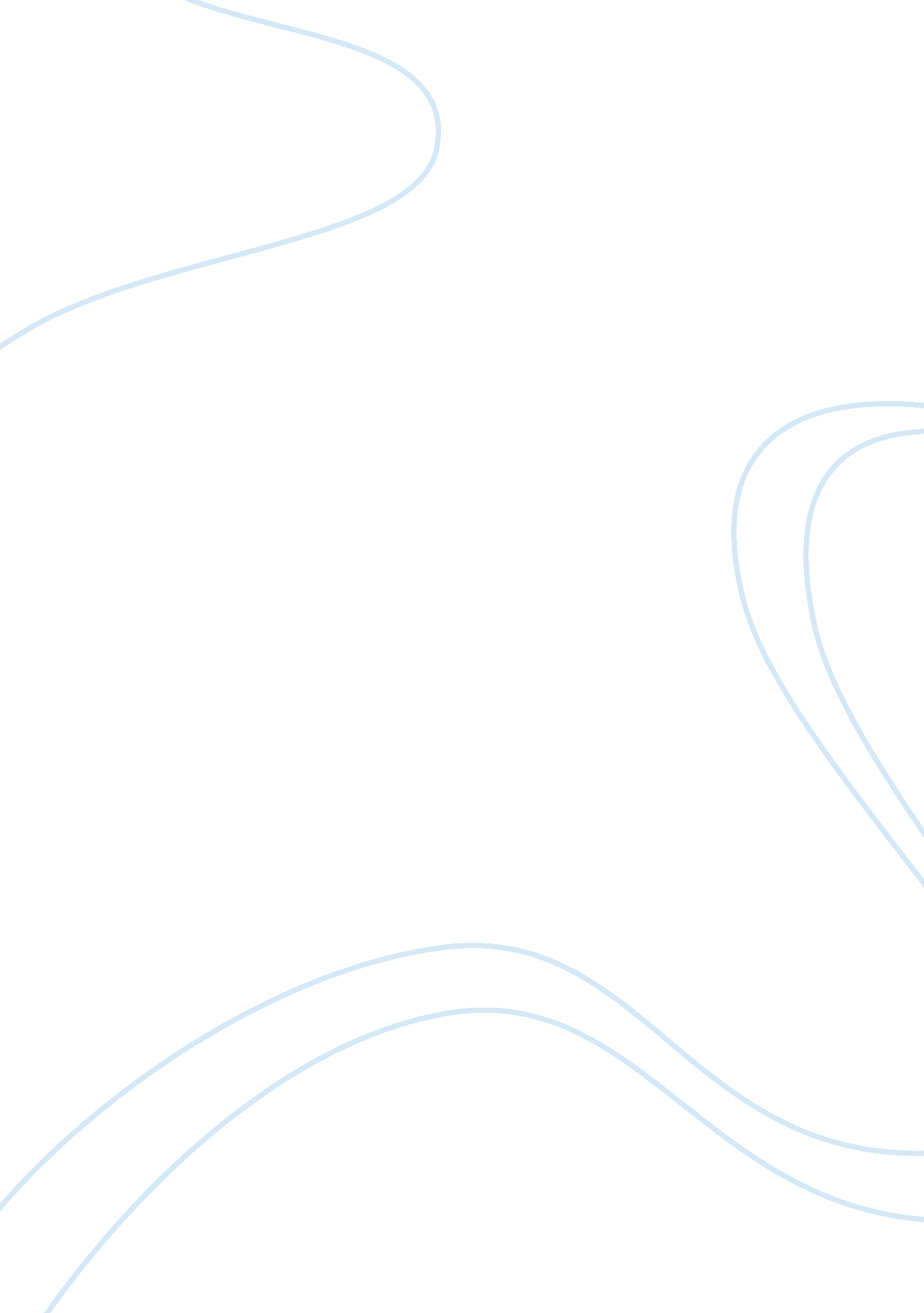 Trends in mining industryBusiness, Management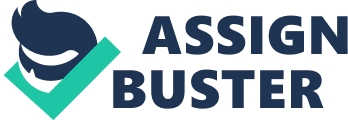 ﻿Trends in Mining Industry 
The current trend in mining industry is as follows as described by Tsai, 2014 is as below: The mining market is now stained by volatile prices of products and the demand fundamentals are shifting. This will have a significant effect on the demand and supply of mineral products across the world. There is dwindling prices of commodity and lower levels of production. Minerals that are at risk experiencing tipping into a flooding supply thermal coal, iron ore and even aluminum. The exploration and excavation costs by the market players have gone down increasing the affordability of the process. For instance, Aluminum cost is going even lower in china beyond much of other countries. This is due to the funding by the Chinese government which has now reduced competition for the aluminium product from china. Silver and copper are amongst those expected to drop as well, however this may not be immediate but rather gradual. Diamond and gemstone are the minerals whose mining are expected to experience a boom realizing the largest industry growth in Australia. The mining industry in Australia has experienced a tremendous growth over time and is thus expected to affect a change in the mining industry. However, explorations or mines are in a downturn. There is slush in companies’ exploration budgets. Additionally, there is a plummet of about 30% in the exploration of non-ferrous metals. Thus focus is shifting away from exploration of minerals to production. The nursery sector of mining is shrinking due to a rise in troubled small miners. Small miners are experiencing problems due to lack of economies of scale. Costs are likely to careen beyond control due to the resultant pullback in the budgets for exploration threatening to widen the rift between supply and demand. The mining sector is in a decline falling with over 7. 5% in 2014. The effects of these challenges have subsequently made companies mothball there projects as well as cap capacity. Therefore only an adoption of new ways of business will break this cycle. Nonetheless, CIBC world Market projects a likely rise in gold at about $US1383 per ounce as silver on the other end is to fall to about $US22. 81 per ounce similarly, copper will experience a drop to $US3. 17 per pound. 
A critical evaluation of Dicores customers and Dicores competitors shows the table below using strengths, weakness risks and opportunity (Amin, Razmi, & Zhang, 2011). 
1. SWORT 
Internal Factors 
Threats 
Weaknesses 
Core competence 
Inadequate leadership skills 
Resources 
Key technical resource gaps 
capacity 
Inadequate mining capacity 
External factors 
opportunities 
Threats 
Growth of economy 
Economic down turn 
New minerals availability 
New entrant to the market 
Market expansion 
Technology threat 
Fewer and weak competitors 
Increased competition 
Five forces analysis 
According to McKay, 2012) it can be analyzed using the five below factors: 
Threats of new entry 
Threats of substitution 
Consumer power 
Supplier power 
Competitive rivalry 
Not too expensive to prevent new entrants 
Competitors may have economies of scale 
No excavation technology exclusivity 
Ability of product substitution 
Able to substitute 
Very sensitive to price changes 
High number of suppliers 
Similarity of products supplied 
Many competitors in the industry 
High cost of exiting the market 
Reference 
Tsai, H. H. (2014). Global data mining: An empirical study of current trends, future forecasts and technology diffusions. Expert systems with applications, 39(9), 8172-8181. 
Amin, S. H., Razmi, J., & Zhang, G. (2011). Supplier selection and order allocation based on fuzzy SWOT analysis and fuzzy linear programming. Expert Systems with Applications, 38(1), 334-342. 
McKay, P. (2012). UF Business Library: MSE: Master of Science in Entrepreneurship: Porter's Five Forces Analysis. 